Nu Bowl Lanes Snack Bar SelectionsPIZZA                                                                                 TOPPINGS_______12 in. cheese..........$9.95					   9 inch                     12 inch 9 in. cheese............$4.95                     add per meat topping - $.75                                $1.25--available toppings—                               add per non-meat topping - $.50                                 $1.00   Pepperoni – Sausage – Bacon                                    Add Any Three - $2.00                               $3.00Beef – Banana Peppers – Black OlivesMushrooms – Jalapeno PeppersSandwiches                                                                                            _______¼ lb Burger..........$3.50                                        Additions to Sandwiches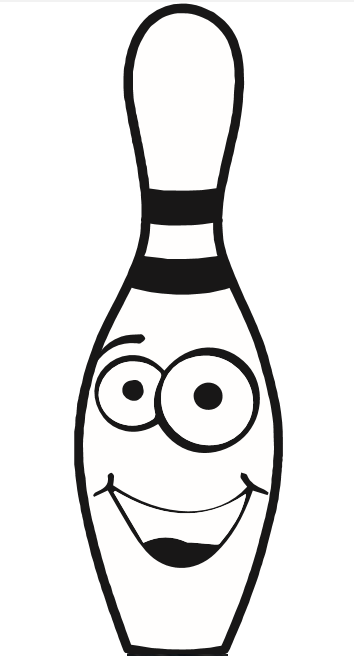   Double...............$5.50                                     Add Cheese - $.50 per choiceGrilled Cheese.....$3.95	   	                 (American, Cheddar, Pepperjack) Grilled Chicken...$4.95                          Hot sauce dipped or on the side – No charge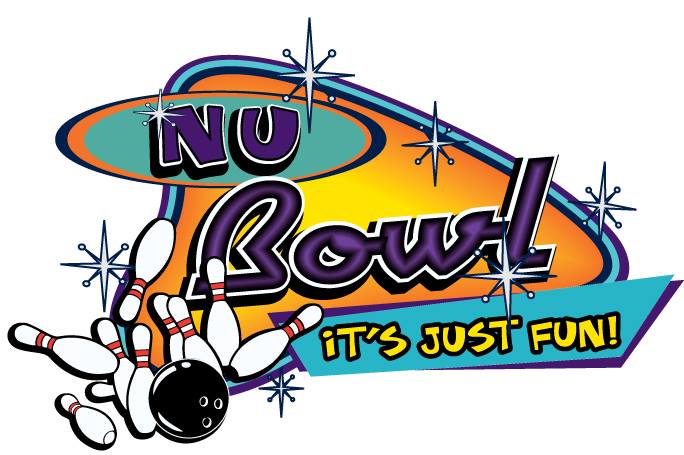                                                               Lettuce, Tomato, Pickle, & Onion – No charge                                                                                        Sauces                                                                         Mustard – Ketchup – Mayo                                                                            Barbecue – Hot Sauce                                                               Bread Choices – Wheat, White, BunSnacks & Sides                                                              Salads_____________Fries.......1 lb. $4.25.....1/2 lb. $2.95                                     House..........$4.50Side of Fries w/ a Sandwich....$2.25                           Grilled Chicken Salad....6.50Waffle Fries...........................$3.50              Dressing choices.....Lite Ranch or Creamy ItalianNachos w/ Cheese.................$3.50                      Extra sauces for any items are $.50 eachChicken Strips w/ choice of sauce....$4.95              Add cheese on fries.......$1.50 or $1.00Deep Fried Pickle Chips.......$4.25Pretzel Bites (w/ cinnamon or cheese)....$3.25___________________________Soft Drinks___________________________Pepsi – Diet Pepsi – Mt. Dew – Diet Mt. Dew              Regular          Refills          No Ice       Dr. Pepper – Diet Dr. Pepper – Sierra Mist       12 oz     $1.25            $1.00            $1.00Iced Tea (sweet or unsweet)                                    20 oz     $1.75            $1.25            $1.25Coffee 12 oz.....$1.00                                        32 oz     $2.50            $2.00            $2.00                                                                         Pitcher    $7.75